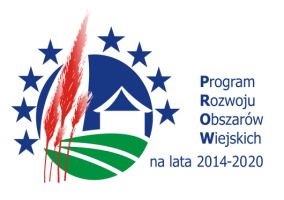 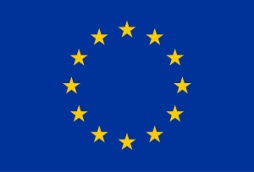 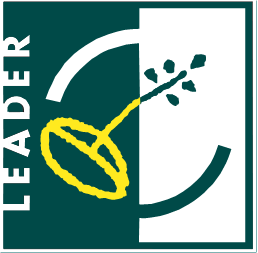 „Europejski Fundusz Rolny na rzecz Rozwoju Obszarów Wiejskich: Europa inwestująca w obszary wiejskie”Załącznik nr 1 do Uchwały Nr …………….Zarządu Stowarzyszenia „Na Śliwkowym Szlaku”z dnia …………….KRYTERIA WYBORU OPERACJI WŁASNYCH LGD STOWARZYSZENIA „NA ŚLIWKOWYM SZLAKU”KRYTERIA WYBORU OPERACJI WŁASNYCH LGDw ramach poddziałania „Wsparcie na wdrażanie operacji w ramach strategii rozwoju lokalnego kierowanego przez społeczność” 
objętego PROW 2014-2020- KRYTERIA PODSTAWOWEKRYTERIA WYBORU OPERACJI WŁASNYCH LGDw ramach poddziałania „Wsparcie na wdrażanie operacji w ramach strategii rozwoju lokalnego kierowanego przez społeczność” 
objętego PROW 2014-2020- KRYTERIA PODSTAWOWEKRYTERIA WYBORU OPERACJI WŁASNYCH LGDw ramach poddziałania „Wsparcie na wdrażanie operacji w ramach strategii rozwoju lokalnego kierowanego przez społeczność” 
objętego PROW 2014-2020- KRYTERIA PODSTAWOWEKRYTERIA WYBORU OPERACJI WŁASNYCH LGDw ramach poddziałania „Wsparcie na wdrażanie operacji w ramach strategii rozwoju lokalnego kierowanego przez społeczność” 
objętego PROW 2014-2020- KRYTERIA PODSTAWOWEKRYTERIA WYBORU OPERACJI WŁASNYCH LGDw ramach poddziałania „Wsparcie na wdrażanie operacji w ramach strategii rozwoju lokalnego kierowanego przez społeczność” 
objętego PROW 2014-2020- KRYTERIA PODSTAWOWEKRYTERIA WYBORU OPERACJI WŁASNYCH LGDw ramach poddziałania „Wsparcie na wdrażanie operacji w ramach strategii rozwoju lokalnego kierowanego przez społeczność” 
objętego PROW 2014-2020- KRYTERIA PODSTAWOWEL.p.Nazwa KryteriumOpis kryteriumPunktacjaPunktacjaUzasadnienie, uwagi1InnowacyjnośćPreferowane są operacje, które są innowacyjne zgodnie z LSR na skalę obszaru LGD lub gminy0Operacja nie jest innowacyjnaNależy uzasadnić innowacyjność zgodnie z definicją zawartą w LSR w odniesieniu DO CAŁOŚCI PROJEKTU. Kryterium weryfikowane jest na podstawie opisu projektu, w którym należy konkretnie wskazać: proces polegający na przekształceniu istniejących możliwości w nowe idee i wprowadzenie ich do praktycznego zastosowania; nowy w danej skali element (m.in. produkt, usługa, sposób wytwarzania lub zastosowania) w stosunku do zebranych danych lokalnych i informacji pozyskanych za pośrednictwem Internetu.1InnowacyjnośćPreferowane są operacje, które są innowacyjne zgodnie z LSR na skalę obszaru LGD lub gminy2Operacja jest innowacyjna na skalę gminy, w której jest realizowanaNależy uzasadnić innowacyjność zgodnie z definicją zawartą w LSR w odniesieniu DO CAŁOŚCI PROJEKTU. Kryterium weryfikowane jest na podstawie opisu projektu, w którym należy konkretnie wskazać: proces polegający na przekształceniu istniejących możliwości w nowe idee i wprowadzenie ich do praktycznego zastosowania; nowy w danej skali element (m.in. produkt, usługa, sposób wytwarzania lub zastosowania) w stosunku do zebranych danych lokalnych i informacji pozyskanych za pośrednictwem Internetu.1InnowacyjnośćPreferowane są operacje, które są innowacyjne zgodnie z LSR na skalę obszaru LGD lub gminy4Operacja jest innowacyjna na skalę całego obszaru LGD (wszystkie 7 gmin)Należy uzasadnić innowacyjność zgodnie z definicją zawartą w LSR w odniesieniu DO CAŁOŚCI PROJEKTU. Kryterium weryfikowane jest na podstawie opisu projektu, w którym należy konkretnie wskazać: proces polegający na przekształceniu istniejących możliwości w nowe idee i wprowadzenie ich do praktycznego zastosowania; nowy w danej skali element (m.in. produkt, usługa, sposób wytwarzania lub zastosowania) w stosunku do zebranych danych lokalnych i informacji pozyskanych za pośrednictwem Internetu.2Zgodność operacji ze zdefiniowanymi w LSR potrzebami i problemami obszaruPreferowane są projekty, które intensywniej wpływają na pozytywną zmianę obszaru za pomocą  osłabienia słabych stron obszaru znajdujących się w analizie SWOT w LSR1Operacja wpływa pozytywnie na jedną  cechę obszaru ujętą w analizie SWOT w LSRKryterium weryfikowane na podstawie opisu realizacji operacji. Należy wskazać za pomocą nazwy danej cechy i przypisanego do niej numeru, z którymi słabymi stronami ujętymi w analizie SWOT w LSR koresponduje cel realizacji operacji oraz jednocześnie jasno opisać, w jaki sposób realizacja operacji przyczyni się do zmiany wskazanych cech2Zgodność operacji ze zdefiniowanymi w LSR potrzebami i problemami obszaruPreferowane są projekty, które intensywniej wpływają na pozytywną zmianę obszaru za pomocą  osłabienia słabych stron obszaru znajdujących się w analizie SWOT w LSR4Operacja wpływa pozytywnie na przynajmniej dwie cechy obszaru ujęte w analizie SWOT w LSRKryterium weryfikowane na podstawie opisu realizacji operacji. Należy wskazać za pomocą nazwy danej cechy i przypisanego do niej numeru, z którymi słabymi stronami ujętymi w analizie SWOT w LSR koresponduje cel realizacji operacji oraz jednocześnie jasno opisać, w jaki sposób realizacja operacji przyczyni się do zmiany wskazanych cech3Oddziaływanie na środowisko, przeciwdziałanie zmianom klimatuPreferowane są operacje związane z ochroną środowiska lub przeciwdziałaniem  zmianom klimatu.0Operacja nie przewiduje działań związanych z ochroną środowiska lub przeciwdziałaniem zmianom klimatuKryterium weryfikowane na podstawie opisu realizacji operacji oraz wskazania konkretnych działań proekologicznych  Kryterium weryfikowane na podstawie informacji zawartych we wniosku oraz biznesplanie. Należy konkretnie określić zadania oraz koszty dotyczące działań proekologicznych w zakresie ochrony środowiska lub/i przeciwdziałaniu zmianom klimatu, stanowiące co najmniej 20% wszystkich kosztów kwalifikowanych, z wyłączeniem działań wymaganych obowiązującymi przepisami prawa jako jednym wskazanym we wniosku rozwiązaniem (np. segregacja odpadów przez wnioskodawcę) z wyłączeniem zakupu maszyn i urządzeń  energooszczędnych 3Oddziaływanie na środowisko, przeciwdziałanie zmianom klimatuPreferowane są operacje związane z ochroną środowiska lub przeciwdziałaniem  zmianom klimatu.3Operacja przewiduje działania związane z ochroną środowiska i/lub przeciwdziałaniem zmianom klimatuKryterium weryfikowane na podstawie opisu realizacji operacji oraz wskazania konkretnych działań proekologicznych  Kryterium weryfikowane na podstawie informacji zawartych we wniosku oraz biznesplanie. Należy konkretnie określić zadania oraz koszty dotyczące działań proekologicznych w zakresie ochrony środowiska lub/i przeciwdziałaniu zmianom klimatu, stanowiące co najmniej 20% wszystkich kosztów kwalifikowanych, z wyłączeniem działań wymaganych obowiązującymi przepisami prawa jako jednym wskazanym we wniosku rozwiązaniem (np. segregacja odpadów przez wnioskodawcę) z wyłączeniem zakupu maszyn i urządzeń  energooszczędnych 4Wsparcie osób ze zidentyfikowanych w LSR grup defaworyzowanychPreferowane są operacje aktywizujące przedstawicieli grup defaworyzowanych0Operacja nie przewiduje udziału osób z grup defaworyzowanychKryterium weryfikowane na podstawie opisu realizacji operacji, oraz celu operacji oraz dokumentów potwierdzających deklarację udziału. Poprzez wsparcie osób ze zidentyfikowanych w LSR grup defaworyzowanych rozumie się aktywizację osób reprezentujących przynajmniej jedną z tych grup polegającą na ich czynnym udziale w projekcie z zastrzeżeniem nie ponoszenia kosztów przez te osoby. Poprzez wsparcie osób i ich udział w projekcie nie są rozumiane zakupy towarów lub usług u wnioskodawcy przez osoby z grup defaworyzowanych. W sytuacji, gdy osoba biorąca udział w projekcie spełnia warunki dwóch grup defaworyzowanych traktowane jest to jako jedna grupa defaworyzowana. 4Wsparcie osób ze zidentyfikowanych w LSR grup defaworyzowanychPreferowane są operacje aktywizujące przedstawicieli grup defaworyzowanych2Operacja przewiduje bezpłatny udział osób z jednej z grup defaworyzowanychKryterium weryfikowane na podstawie opisu realizacji operacji, oraz celu operacji oraz dokumentów potwierdzających deklarację udziału. Poprzez wsparcie osób ze zidentyfikowanych w LSR grup defaworyzowanych rozumie się aktywizację osób reprezentujących przynajmniej jedną z tych grup polegającą na ich czynnym udziale w projekcie z zastrzeżeniem nie ponoszenia kosztów przez te osoby. Poprzez wsparcie osób i ich udział w projekcie nie są rozumiane zakupy towarów lub usług u wnioskodawcy przez osoby z grup defaworyzowanych. W sytuacji, gdy osoba biorąca udział w projekcie spełnia warunki dwóch grup defaworyzowanych traktowane jest to jako jedna grupa defaworyzowana. 4Wsparcie osób ze zidentyfikowanych w LSR grup defaworyzowanychPreferowane są operacje aktywizujące przedstawicieli grup defaworyzowanych3Operacja przewiduje bezpłatny udział osób z co najmniej dwóch grup defaworyzowanychKryterium weryfikowane na podstawie opisu realizacji operacji, oraz celu operacji oraz dokumentów potwierdzających deklarację udziału. Poprzez wsparcie osób ze zidentyfikowanych w LSR grup defaworyzowanych rozumie się aktywizację osób reprezentujących przynajmniej jedną z tych grup polegającą na ich czynnym udziale w projekcie z zastrzeżeniem nie ponoszenia kosztów przez te osoby. Poprzez wsparcie osób i ich udział w projekcie nie są rozumiane zakupy towarów lub usług u wnioskodawcy przez osoby z grup defaworyzowanych. W sytuacji, gdy osoba biorąca udział w projekcie spełnia warunki dwóch grup defaworyzowanych traktowane jest to jako jedna grupa defaworyzowana. 5Poziom przygotowania operacjiPreferowane są operacje (inwestycyjne/nieinwestycyjne) w pełni przygotowane do realizacji0Operacja inwestycyjna  nie posiada kompletnej dokumentacji pozwalającej na realizację założonego celu Operacja nieinwestycyjna nie posiada kompletnej dokumentacji pozwalającej na realizację założonego celuProjekt „twardy” nie posiada KOMPLETNEJ DOKUMENTACJI pozwalającej na realizację założonej operacji LUB Projekt „miękki” nie posiada OPRACOWANEJ KONCEPCJI oraz udokumentowanego rozpoznania cenowego dla każdego przedmiotu zakupu lub usługiKryterium weryfikowane na podstawie dołączonych do wniosku prawomocnych dokumentów potwierdzających stan przygotowania do realizacji: - Projekty „twarde” to operacjei inwestycyjneych, polegająceych np. na budowie, modernizacji, rewitalizacji budynków, remoncie, zakupie sprzętu, maszyn i pomocy dydaktycznych. -Projekty „miękkie” to  operacjei nieinwestycyjneych, polegająceych na organizacji, np. wydarzeń szkoleniowych, warsztatowych lub promocyjnych, wydaniu publikacji5Poziom przygotowania operacjiPreferowane są operacje (inwestycyjne/nieinwestycyjne) w pełni przygotowane do realizacji3Operacja inwestycyjna posiada  niekompletną dokumentację, czyli: PROJEKT (obowiązkowy dokument obrazujący przygotowanie do realizacji zadania oraz koncepcję dotyczącą poszczególnych robót np. budowlanych, modernizacyjnych, wyposażenia w maszyny i urządzenia, i in.) Operacja nieiwestycyjna posiada niekompletną dokumentację, czyli: KONCEPCJĘ (plan realizacji zadania poparty odpowiednimi  dokumentami, np. umowy, deklaracje uczestnictwa, porozumienia, dzięki którym możliwe jest wiarygodne potwierdzenie zakładanych rezultatów)Projekt „twardy” posiada NIEKOMPLETNĄ DOKUMENTACJĘ, czyli projekt, np. budowlany, zagospodarowania, funkcjonalny (dokument obrazujący koncepcję dotyczącą poszczególnych robót, np. budowlanych, remontowych, wyposażenia pomieszczeń w maszyny i urządzenia) LUB Projekt „miękki” posiada OPRACOWANĄ KONCEPCJĘ (plan realizacji operacji poparty odpowiednimi  dokumentami, np. umowy, deklaracje uczestnictwa, porozumienia, dzięki którym możliwe jest wiarygodne potwierdzenie zakładanych rezultatów), ale nie posiada udokumentowanego rozpoznania cenowego (co najmniej dwie oferty cenowe dla każdego przedmiotu zakupu lub usługi).Kryterium weryfikowane na podstawie dołączonych do wniosku prawomocnych dokumentów potwierdzających stan przygotowania do realizacji: - Projekty „twarde” to operacjei inwestycyjneych, polegająceych np. na budowie, modernizacji, rewitalizacji budynków, remoncie, zakupie sprzętu, maszyn i pomocy dydaktycznych. -Projekty „miękkie” to  operacjei nieinwestycyjneych, polegająceych na organizacji, np. wydarzeń szkoleniowych, warsztatowych lub promocyjnych, wydaniu publikacji5Poziom przygotowania operacjiPreferowane są operacje (inwestycyjne/nieinwestycyjne) w pełni przygotowane do realizacji5Operacja inwestycyjna posiada  kompletną dokumentację, czyli: PROJEKT (obowiązkowy dokument obrazujący przygotowanie do realizacji zadania oraz koncepcję dotyczącą poszczególnych robót np. budowlanych, modernizacyjnych, wyposażenia w maszyny i urządzenia, i in.) oraz KOSZTORYS (jeśli dotyczy robót budowlanych) lub OFERTY CENOWE (jeśli dotyczy zakupu maszyn i urządzeń), a także POZWOLENIE na budowę lub ZGŁOSZENIE robót budowlanych (jeśli są wymagane)Operacja nieiwestycyjna posiada kompletną dokumentację, czyli: KONCEPCJĘ (plan realizacji zadania poparty odpowiednimi  dokumentami, np. umowy, deklaracje uczestnictwa, porozumienia, dzięki którym możliwe jest wiarygodne potwierdzenie zakładanych rezultatów) oraz udokumentowane ROZPOZNANIE CENOWE (co najmniej dwie oferty cenowe dla każdego przedmiotu zakupu lub usługi)Projekt „twardy” posiada KOMPLETNĄ DOKUMENTACJĘ,  czyli: projekt, np. budowlany, zagospodarowania, funkcjonalny (dokument obrazujący koncepcję dotyczącą poszczególnych robót, np. budowlanych, remontowych, wyposażenia pomieszczeń w maszyny i urządzenia), kosztorys (jeśli dotyczy robót budowlanych) LUB oferty cenowe (jeśli dotyczy zakupu maszyn i urządzeń), a także pozwolenie na budowę LUB zgłoszenie robót budowlanych (jeśli są wymagane) LUB Projekt „miękki” posiada OPRACOWANĄ KONCEPCJĘ (plan realizacji operacji poparty odpowiednimi  dokumentami, np. umowy, deklaracje uczestnictwa, porozumienia, dzięki którym możliwe jest wiarygodne potwierdzenie zakładanych rezultatów) oraz udokumentowane rozpoznanie cenowe (co najmniej dwie oferty cenowe dla każdego przedmiotu zakupu lub usługi)Kryterium weryfikowane na podstawie dołączonych do wniosku prawomocnych dokumentów potwierdzających stan przygotowania do realizacji: - Projekty „twarde” to operacjei inwestycyjneych, polegająceych np. na budowie, modernizacji, rewitalizacji budynków, remoncie, zakupie sprzętu, maszyn i pomocy dydaktycznych. -Projekty „miękkie” to  operacjei nieinwestycyjneych, polegająceych na organizacji, np. wydarzeń szkoleniowych, warsztatowych lub promocyjnych, wydaniu publikacjiWybrana operacja musi uzyskać co najmniej 50% wszystkich możliwych do zdobycia punktówWybrana operacja musi uzyskać co najmniej 50% wszystkich możliwych do zdobycia punktówWybrana operacja musi uzyskać co najmniej 50% wszystkich możliwych do zdobycia punktówWybrana operacja musi uzyskać co najmniej 50% wszystkich możliwych do zdobycia punktówWybrana operacja musi uzyskać co najmniej 50% wszystkich możliwych do zdobycia punktówWybrana operacja musi uzyskać co najmniej 50% wszystkich możliwych do zdobycia punktów